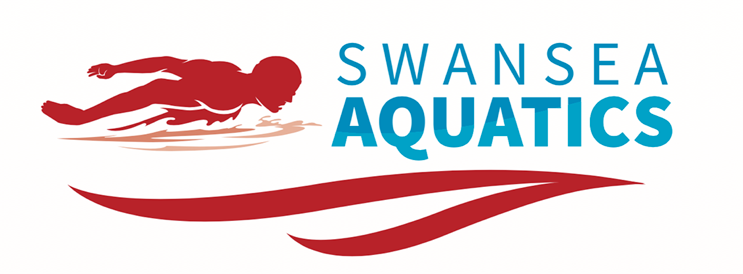 SWANSEA AQUATICS JUNIOR DEVELOPMENT MEET SUNDAY 1 JULY 2018 PENLAN LEISURE CENTRE SESSION TIMESSESSIONEVENTSWARM UPSTARTFINISH
(approx)Session 11-1212:30pm1:00pm2:50pmSession 26-103:30pm4:45pm6:40pm